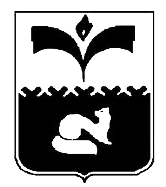 ДУМА ГОРОДА ПОКАЧИХанты-Мансийский автономный округ - ЮграРЕШЕНИЕот  30.04.15			                                                                           № 30Об отчёте о работе контрольно-счётной палаты города Покачи за 2014 годРассмотрев отчет о работе контрольно-счетной палаты города Покачи за 2014 год, в соответствии с пунктом 2 статьи 17 решения Думы города Покачи от 27.03.2013 №20 (в редакции от 20.12.2013)                          «О Положении о контрольно-счетной палате города Покачи», Дума города 				         РЕШИЛА:1. Утвердить отчет о работе контрольно-счетной палаты города Покачи за 2014 год (приложение).2. В соответствии с  пунктом 2 статьи 17 решения Думы города  Покачи от 27.03.2013 №20 (в редакции от 20.12.2013) «О Положении о контрольно-счетной палате города Покачи» опубликовать отчет в газете «Покачевский вестник» и разместить на официальном сайте Думы города Покачи.3. Контроль за выполнением решения возложить на руководителя аппарата Думы города Л.В. Чурину.ПредседательДумы города Покачи                                                           Н.В. Борисова 			Приложениек решению Думы города Покачи                                                                  от 30.04.2015     № 30Отчето работе контрольно-счетной палаты города Покачи за 2014 годКонтрольно-счетная палата города Покачи (далее - контрольно-счетная палата) как орган финансового контроля осуществляет свою деятельность в соответствии с требованиями, установленными в Положении о контрольно-счетной палате города Покачи, утвержденном решением Думы города Покачи от 27.03.2013 №20, и подотчетна Думе города Покачи.Настоящий отчет подготовлен в соответствии с требованиями пункта 2 статьи 17 решения Думы города  Покачи от 27.03.2013 №20 (в редакции от 20.12.2013) «О Положении о контрольно-счетной палате города Покачи», пункта 3 статьи 8 регламента контрольно-счетной палаты, утвержденного приказом председателя контрольно-счетной палаты от 04.12.2013 №35.Основные итоги и особенности деятельности контрольно-счетной палаты города Покачи в 2014 годуВ 2014 году контрольно-счетная палата осуществляла контрольную, экспертно-аналитическую, информационную и иные виды деятельности, обеспечивая единую систему контроля исполнения местного бюджета в соответствии с планом работы. При этом план работы  палаты на 2014  год был сформирован исходя из необходимости реализации закрепленных за ней задач, с учетом предложений главы города Покачи, депутатов Думы города Покачи, обращений прокуратуры города.Итоги контрольных мероприятий.В отчетном периоде контрольными мероприятиями охвачены средства на общую сумму 1 085 006 тыс. рублей, кроме того, 1 588 198,2  тыс. руб. - средства, подлежащие контролю в рамках внешней проверки бюджетной отчетности главных администраторов бюджетных средств города Покачи за 2013 год. Проведено 30 контрольных проверок в 26 учреждениях и предприятиях и выявлено нарушений и недостатков на сумму 3 378,9 тысяч рублей, в том числе: нецелевое использование бюджетных средств на сумму 1,2 тысячи рублей;неэффективное использование бюджетных средств на сумму 81,2 тысячи рублей;недополучено доходов в бюджет на сумму 47,2 тысячи рублей; нарушение учета и отчетности на сумму 987,5 тысяч рублей; прочие нарушения и недостатки на сумму 2 261,8 тысяч рублей.Структура выявленных контрольно-счетной палатойнарушений (2012-2014 годы)Контрольные мероприятия показали, что в основном бюджетные средства  используются бюджетополучателями на законных основаниях, эффективно и по целевому назначению.Вместе с тем структура выявленных нарушений существенным образом не изменилась. Наибольший удельный вес нарушений и недостатков в учете и бюджетной отчетности составляют нарушения требований Федерального закона «О бухгалтерском учете» (оплата работ, услуг, товаров без оформления оправдательных первичных документов, несоответствие данных бухгалтерского учета первичным документам).Итоги экспертно-аналитических мероприятий.       В отчетном периоде контрольно-счётная палата много внимания уделяла не столько выявлению количества уже случившихся нарушений, сколько предупреждению их возникновения. Этому способствовало усиление экспертно-аналитической деятельности палаты. Так, в отчетном периоде было дано 392 заключения на проекты нормативно-правовых актов администрации и 60 заключений на проекты решений Думы города Покачи. По экспертно-аналитическим заключениям дано 24 предложения, 22 из которых учтены при принятии решений и утверждении постановлений. Также проведена экспертиза проекта решения Думы города Покачи «О бюджете города Покачи на 2015 год и плановый период 2016 и 2017 годов», в результате которой было дано положительное заключение.Динамика количества экспертно-аналитических мероприятий,проведенных контрольно-счетной палатой в 2012-2014 годыСтатистика показывает, что количество проведенных экспертиз в 2014 году резко возросло. Это связано с установлением законом №6-ФЗ «Об общих принципах организации и деятельности контрольно-счетных органов субъектов РФ и муниципальных образований» требования обязательного проведения контрольно-счетной палатой финансово – экономической экспертизы всех проектов муниципальных правовых актов (включая их финансово-экономическое обоснование) в части, касающейся расходных обязательств муниципального образования, а также муниципальных программ.Результаты контрольной деятельности контрольно-счетной палаты.В целях предотвращения в дальнейшем нецелевого и неэффективного расходования средств бюджета города счётной палатой все результаты контрольных и экспертно-аналитических мероприятий направлялись главе  города и  в  Думу города. В направленных материалах отражались как результаты проведенных мероприятий, так и предложения по устранению выявленных нарушений, а также предлагались меры, реализация которых могла бы позволить не допустить нарушений в дальнейшем. За отчетный период было направлено руководителям учреждений 14 представлений и 3 предписания. Исполнение 1 представления остается на контроле, все остальные представления и предписания с контроля сняты.Динамика количества подготовленных контрольно-счетной палатойпредставлений и предписаний (2012-2014 годы)Как видим, количество выданных представлений в 2014 году ниже, чем было проведено проверок (30). Связано это с тем, что по 13 контрольным мероприятиям нарушений не выявлено.По фактам выявленных нарушений администрацией города, руководителями муниципальных учреждений, предприятий приняты меры реагирования к 7 сотрудникам (объявлены замечания, проведены беседы, приняты другие меры воздействия). Сравнительный анализ количества должностных лиц, привлечённых к дисциплинарной ответственности по итогам проведенных контрольно-счетной палатой контрольных мероприятий (2012-2014 годы) Сравнительный анализ количества должностных лиц, привлеченных к дисциплинарной ответственности по итогам проведенных контрольно - счётной палатой контрольных мероприятий в 2012-2014 году показал, что  в 2014 году произошло ощутимое снижение данного показателя (7 чел.) в 3 раза относительно 2013 года (22 чел.), относительно 2012 года (32 чел.) в 4,5 раза, что связано как с уменьшением количества требований о наказании, так и зачастую, с увольнением виновных лиц.По результатам рассмотрения нарушений в сфере муниципального заказа и закупок уполномоченными контрольными органами (ФАС и службой контроля ХМАО-Югры) в бюджет города в отчетном году поступило 40 000 рублей. Динамика поступления в местный бюджет штрафов за совершенные административные правонарушения по итогам проведения контрольно-счетной палатой контрольных мероприятий (2012-2014 годы) Снижение поступлений в бюджет штрафов за административные правонарушения (нарушения в сфере муниципального заказа) связано с тем, что с января 2014 года отменено действие закона 94-ФЗ «О размещении заказов на поставки товаров, выполнение работ, оказание услуг для государственных и муниципальных нужд» и, соответственно, произошла отмена проверок  соблюдения  этого закона.За 2014 год устранено финансовых нарушений на сумму 898,6 тысяч рублей и возвращено в бюджет города 132,6 тысяч рублей. Сравнительный анализ  сумм устранённых нарушений и возвращённых в бюджет города Покачи средств (2012-2014 годы)В соответствии с требованием пункта 25 части 2 статьи 93 Федерального закона от 05.04.2013 №44-ФЗ «О контрактной системе в сфере закупок товаров, работ, услуг для обеспечения государственных и муниципальных нужд» контрольно-счетная палата осуществляла согласование возможности заключения договоров (контрактов) с единственным поставщиком, направляемых заказчиками города Покачи.За период 2014 года в контрольно-счетную палату направлено на согласование 51 обращение, из них 48 прошли процедуру согласования, в 3 случаях в согласовании было отказано в связи с наличием нарушений федерального закона о закупках.Информационная деятельность.В рамках информационной деятельности контрольно-счетной палатой подготовлен и направлен в Думу города и Счетную палату ХМАО-Югры отчет о работе контрольно-счетной палаты за 2013 год. Подготовлен и представлен в Думу города Покачи план работы контрольно-счетной палаты на первое полугодие 2015 года. План  размещен на сайте Думы города Покачи. Информация о работе контрольно-счетной палаты города Покачи в 2014 году ежеквартально предоставлялась на утверждение депутатам города Покачи и размещалась на сайте Думы города: http://www.dumapokachi.ru. Также ежеквартально в Департамент экономического развития Ханты-Мансийского автономного округа – Югры предоставлялась информация о проведении проверок в сфере размещения муниципальных закупок.В рамках взаимодействия контрольно - счетной палаты с правоохранительными органами и в целях проведения надзорной деятельности подготовлены и направлены копии всех актов контрольных проверок, проведенных в 2014 году. Итоги.Подводя итоги деятельности контрольно-счётной палаты за 2014 год, можно отметить, что возложенные на счётную палату нормативными правовыми актами и утвержденным на 2014 год планом работы основные функции выполнены в полном объеме.В 2015 году контрольно-счётная палата  продолжит работу в направлении реализации приоритетов развития города, получения более значимых конечных результатов контрольных и экспертно - аналитических мероприятий, практику оказания помощи объектам контроля в устранении недостатков и нарушений.Также будет продолжена работа по совершенствованию внешнего финансового контроля, повышению его качества и эффективности. Для этого будет продолжена работа по разработке и утверждению стандартов внешнего муниципального финансового контроля.Итоги деятельности контрольно-счетной палаты города Покачи за 2010-2014 годыУчитывая тот факт, что в 2015 году заканчиваются полномочия Думы V созыва, представляем справочную информацию о работе контрольно-счетной палаты города Покачи за период 2010-2014 годов. Итого за 5 лет:Количество проведенных контрольных мероприятий (ед.)		123Объем проверенных средств, всего, (тыс. руб.) 		           5 261 349Количество актов составленных по результатам контрольных мероприятий (ед.)								251Выявлено нарушений и недостатков, всего, (тыс. руб.)	184 145,64в том числе:-нецелевое использование бюджетных средств	(тыс. руб.)		1 265-неэффективное использование бюджетных средств	(тыс. руб.)	27 960Количество проведённых экспертно-аналитическихмероприятий, всего (ед.)							692Направлено представлений (ед.)						96Снято представлений с контроля (ед.)					95Направлено предписаний (ед.)						10Снято предписаний с контроля (ед.)					10Устранено финансовых нарушений (тыс. руб.)				1 817,29Возмещено средств в бюджет (тыс. руб.)					828,13Направлено материалов в правоохранительные органы(ед.)	187Возбуждено уголовных дел (ед.)						1Количество публикаций в СМИ, отражающих деятельность КСО (ед.)								22Затраты на содержание контрольно-счетного органа за 5 леттыс. руб. (факт)									19 041,7На 1 рубль, потраченный на содержание контрольно-счетной палаты приходится 9 руб.68 копеек выявленных нарушений и недостатков.Показатель2012 г.2013 г.2014г.Проведено контрольных и экспертно-аналитических мероприятий, в том числе:87157482экспертно-аналитических мероприятий;62132452контрольных мероприятий.252530Выявлено нарушений в финансово-бюджетной сфере (тыс. руб.)17 086,6366 959,513 378,9Охвачено контрольными мероприятиями объектов191926Устранено и предотвращено нарушений по результатам проверок палаты (тыс. руб.)171,49747,2898,6Штатная численность (факт)345Фактические затраты на содержание КСП (тыс. руб.)3 638,34 672,65 822,8Количество направленных представлений и предписаний212917Количество материалов, направленных в органы прокуратуры, иные правоохранительные органы2427116Количество возбужденных уголовных дел000Охвачено проверками средств (тыс. руб.)595 123,352 630 4541 085 006№п/пПоказатели2010 год2011 год2012 год2012 год2013 год2013 год2014 годПравовой статус контрольно-счетного органа,численность и профессиональная подготовка сотрудниковПравовой статус контрольно-счетного органа,численность и профессиональная подготовка сотрудниковПравовой статус контрольно-счетного органа,численность и профессиональная подготовка сотрудниковПравовой статус контрольно-счетного органа,численность и профессиональная подготовка сотрудниковПравовой статус контрольно-счетного органа,численность и профессиональная подготовка сотрудниковПравовой статус контрольно-счетного органа,численность и профессиональная подготовка сотрудниковПравовой статус контрольно-счетного органа,численность и профессиональная подготовка сотрудниковПравовой статус контрольно-счетного органа,численность и профессиональная подготовка сотрудниковПравовой статус контрольно-счетного органа,численность и профессиональная подготовка сотрудников1.1КСО в структуре представительного органа муниципального образования(+/-)+++++++1.2Фактическая численность сотрудников КСО по состоянию на конец отчётного года, чел.33334451.3Численность сотрудников, имеющих высшеепрофессиональное образование, чел.33334451.4Численность сотрудников, имеющих средне-специальное образование, чел.1.5Численность сотрудников, прошедших обучение по программеповышения квалификации запоследние три года, чел.4451.5.1в том числе в отчётном году, чел. 4452. Контрольная деятельность2. Контрольная деятельность2. Контрольная деятельность2. Контрольная деятельность2. Контрольная деятельность2. Контрольная деятельность2. Контрольная деятельность2. Контрольная деятельность2. Контрольная деятельность2.1Количество проведенных контрольных мероприятий:152825252530302.1.1в том числе по внешней проверке отчёта об исполнении бюджета и бюджетной отчётности главных администраторов бюджетных средств11111112.2Количество объектов, охваченных при проведении контрольных мероприятий (ед.), в том числе:151619191926262.2.1органов местного самоуправления11222112.2.2муниципальных учреждений141517171722222.2.3муниципальных предприятий332.2.4прочих организаций2.3Объем проверенных средств, всего, тыс. руб., в том числе:226 365724 400595 123,35595 123,352 630 4541 085 006,21 085 006,22.3.1объем проверенных бюджетных средств, тыс. руб.226 365724 400595 123,35595 123,352 541 3541 049 679,91 049 679,92.4Количество актов, составленных по результатам контрольных мероприятий (ед.)5627252527116116Справочно:Справочно:Справочно:Объем расходных обязательств, утвержденных в бюджете муниципального образования на  год, тыс. руб.1 263 433,91 456 935,91 304 2081 304 2081 652 389,61 497 906,81 497 906,82.5Выявлено нарушений и недостатков, всего, тыс. руб., в том числе:19 00977 711 ,617 086,6317 086,6366 959,513 378,93 378,92.5.1 нецелевое использование бюджетных средств992,911,911,92591,21,22.5.2 неэффективное использование бюджетных средств19 009147,28 446,918 446,91291,681,281,22.6. Выявлено нарушений установленного порядка управления и распоряжения имуществом, тыс. руб.3. Экспертно-аналитическая деятельность3. Экспертно-аналитическая деятельность3. Экспертно-аналитическая деятельность3. Экспертно-аналитическая деятельность3. Экспертно-аналитическая деятельность3. Экспертно-аналитическая деятельность3. Экспертно-аналитическая деятельность3. Экспертно-аналитическая деятельность3. Экспертно-аналитическая деятельность3.1Количество проведенных экспертно-аналитических мероприятий, всего, в том числе:232362621321324523.1.1подготовлено заключений по проектам нормативных правовых актов органов местного самоуправления, из них:223424295953923.1.2количество подготовленных КСО предложений 264171722123.1.3количество предложений КСО, учтенных при принятии решений84131322124. Реализация результатов контрольныхи экспертно-аналитических мероприятий4. Реализация результатов контрольныхи экспертно-аналитических мероприятий4. Реализация результатов контрольныхи экспертно-аналитических мероприятий4. Реализация результатов контрольныхи экспертно-аналитических мероприятий4. Реализация результатов контрольныхи экспертно-аналитических мероприятий4. Реализация результатов контрольныхи экспертно-аналитических мероприятий4. Реализация результатов контрольныхи экспертно-аналитических мероприятий4. Реализация результатов контрольныхи экспертно-аналитических мероприятий4. Реализация результатов контрольныхи экспертно-аналитических мероприятий4.1Направлено представлений 192020202323144.1.1снято с контроля представлений181817172222134.2Направлено предписаний116634.2.1снято с контроля предписаний116634.3Устранено финансовых нарушений, тыс. руб., в том числе:171,49171,49747,2747,2898,64.3.1возмещено средств в бюджет78,9378,93616,6616,6132,64.3.2возмещено средств организаций4.3.3выполнено работ, оказано услуг92,5692,564.4Устранено нарушений установленного порядка управления и распоряжения имуществом, тыс. руб.4.5.Справочно:4.5.1Привлечено к дисциплинарной ответственности, чел.19103232202074.5.2Направлено материалов в правоохранительные органы182242427271164.5.3Количество возбужденных по материалам КСО уголовных дел 14.6.Устранено финансовых нарушений по мероприятиям, проведенным в периодах, предшествующих отчетному, тыс. руб.5. Гласность5. Гласность5. Гласность5. Гласность5. Гласность5. Гласность5. Гласность5. Гласность5. Гласность5.1Количество публикаций в СМИ, отражающих деятельность КСО36334465.2наличие собственного информационного сайта или страницы на сайте представительного органа, регионального КСО, регионального объединения МКСО (указать полное наименование и адрес)www.dumapokachi.ruwww.dumapokachi.ruwww.dumapokachi.ruwww.dumapokachi.ruwww.dumapokachi.ruwww.dumapokachi.ruwww.dumapokachi.ru6. Финансовое обеспечение деятельности контрольно-счетного органа6. Финансовое обеспечение деятельности контрольно-счетного органа6. Финансовое обеспечение деятельности контрольно-счетного органа6. Финансовое обеспечение деятельности контрольно-счетного органа6. Финансовое обеспечение деятельности контрольно-счетного органа6. Финансовое обеспечение деятельности контрольно-счетного органа6. Финансовое обеспечение деятельности контрольно-счетного органа6. Финансовое обеспечение деятельности контрольно-счетного органа6. Финансовое обеспечение деятельности контрольно-счетного органа6.1Затраты на содержание контрольно-счетного органа в  году, тыс. руб. (факт)2 208 2 7002 7003638,34672,64672,65 822,8